下表に必要事項をご記入の上、FAX またはメールにてお申込み下さい。お申込み締切　：　平成29年3月1日（水）≪お申込み先≫　宮城県食品産業協議会　事務局FAX ： 022-299-1420  　 E-mail ： miyagi.syokuhin@gmail.com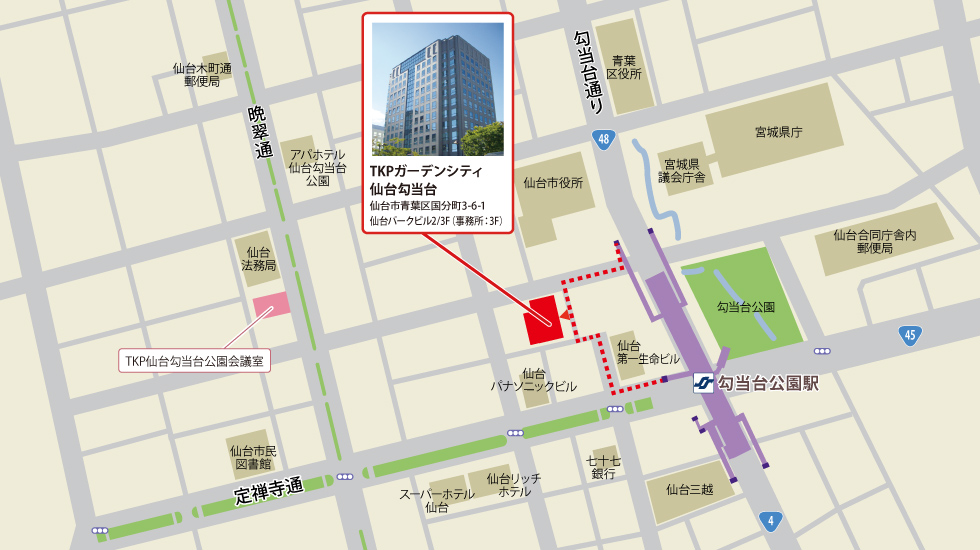 【会場アクセス】　　TKPガーデンシティ仙台勾当台3階　ホール5（仙台市青葉区国分町3丁目6番1号  仙台パークビル）★仙台市営南北線 勾当台公園駅 北1番出口より 徒歩1分所属企業　・　団体名所属企業　・　団体名TEL　　　　　　　　　　　　　　　FAXまたはE-mail　出席者　役職名出席者　役職名出席者　氏名出席者　氏名懇親会の参加どちらかに○をして下さい参加 ・ 不参加参加 ・ 不参加参加 ・ 不参加